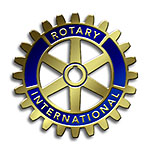 INDUSTRY HILLS ROTARY CLUB			Application must be received by the DEADLINE:  March 1st.In this set of papers, you will find different types of applications.  The first one is for scholarships and the second one is for a loan.  Read these Instructions carefully!  You may apply for a combination of scholarships and/or a loan.KEN & LILLIAN ROGGY SCHOLARSHIP (Complete pages 2, 3 & 4).Open to ALL senior students within the boundaries of Bassett and Hacienda/La Puente Unified School Districts.INTERACT CLUB SCHOLARSHIP (Complete pages 2, 3 & 4).Open ONLY to senior Rotary Interact Club students at Bassett High School and Wilson High School.	3.   KEN AND LILLIAN ROGGY LOAN (Complete pages 2, 3, 4 & 5).Open to ALL senior students within the boundaries of Bassett and Hacienda/La Puente Unified School Districts.Requirements:  A scholarship recipient must a) be a graduating senior of a high school located within the boundaries of the Hacienda La Puente or Bassett Unified School Districts, b) enroll in a post-secondary institution, and c) take a full course load.The criteria to be considered for awarding scholarships and loans are:Demonstrated high scholarship (a minimum of a 2.5 unweighted GPA)School and community activities demonstrating the Rotary concept of “SERVICE ABOVE SELF”  (Active participation in an Rotary Interact Club will be given considerable weight for the Ken and Lillian Roggy Scholarship, but is required to apply for the Interact Club Scholarship).Potential for success in collegeApplication/s filled out completelyOne set of the following (minimum of 4 pages) must be attached to all of the application/s:A copy of the current high school transcriptThree letters of recommendation (One must be from a high school faculty member).Applicants may be required to meet with the Rotary Scholarship Committee.Scholarship and Loan recipients will be notified by April 15th.SEND THE COMPLETED APPLICATION/S WITH ATTACHMENTS TO:Cartha Tennille, Ed.D.Industry Hills Rotary Club 3183City of Industry,  91744For any questions callCartha Tennille at (909) 859-5470.		INDUSTRY HILLS ROTARY CLUB		KEN & LILLIAN ROGGY SCHOLARSHIP ($1,000)                          Application must be received by the DEADLINE:  March 1st.Check the appropriate box or boxes to indicate the type of scholarship for which you are applying. You may apply for both if you are a member of your high school Rotary Interact Club.                   Ken and Lillian Roggy Scholarship ($1,000)  Answer Questions 1-6.                              Rotary Interact Scholarship ($300)  Answer Questions 1-7.Name:	  Permanent address:	City, State, ZIP:	  Telephone: 	Email Address:  _____________________________________________________________  - - - - - - - - - - - - - - - - - - - - - - - - - - - - - - - - - - - - - - - - - - - - - - - - - - - - - - - - - - - - - - - - - -Date of Birth:                              Marital Status:               Birthplace: 	Years in California:	                  Are you a U.S. citizen? 	School you now attend?		   High School GPA:	Rotary Interact Club member?      YES        NO    Years of Membership: _____YearsYour Senior Awards Program Information:  ______________/____________/_____________________                                                                         Date                 Time                 Location   - - - - - - - - - - - - - - - - - - - - - - - - - - - - - - - - - - - - - - - - - - - - - - - - - - - - - - - - - - - - - - - - - -College you will be attending:		Degree goal: 	          Major:   	 Expected cost per quarter/semester (circle): $                        Per Year: $	Financial aid received or applied for: $		    Sources:   	  - - - - - - - - - - - - - - - - - - - - - - - - - - - - - - - - - - - - - - - - - - - - - - - - - - - - - - - - - - - - - - - - - -I hereby apply for a Ken & Lillian Roggy Scholarship from the Industry Hills Rotary Club and/or the Rotary Interact Scholarship. I have read and understand the eligibility requirements and declare that all the information provided is true and accurate to the best of my ability.	Applicant’s Signature                                 DateI verify the above-named student is a member in good standing of the Rotary Interact Club.  ___________________________________________Interact Advisor Signature   /    Date    (Only required for the Rotary Interact Scholarship application).1.  Describe your educational background and career goals. 2.  Explain why you believe that you should receive a scholarship.3.  List extra-curricular activities you participated in, including which years and offices held.4.  List Honors or Achievement Awards received.5.  Describe what you feel is your biggest accomplishment during your high school years.6.  List places and dates of work experience.7.  After answering questions 1-6, only answer this question if you are applying for a Rotary INTERACT Scholarship.  Describe the personal value you have gained through your experiences and activities as a member of the Rotary Interact Club.See page 1 for a list of documents to attach, and where to mail the application.Industry Hills Rotary Club	        &  ROGGY LOANS	  The Loan amount may not exceed $2,000.00.The interest rate is 2%.Application must be received by DEADLINE:  March 1st. Complete all pages in this packet.The Loan recipient must be a graduate of a high school located within the boundaries of the Hacienda La Puente or Bassett Unified School Districts and must enroll in a California institution of higher learning like a Community College (such as Mt. SAC), a California State University (such as CSU Los Angeles or Cal Poly Pomona), or a University of California (such as UC Irvine or UC Berkeley).  Any California Community College, California State University, or University of California qualifies.Applicants may be required to meet with the Rotary Loan Committee.Loan recipients will be notified by April 15th.- - - - - - - - - - - - - - - - - - - - - - - - - - - - - - - - - - - - - - - - - - - - - - - - - - - - - - - - - - - - - - - - - - - - - Name:  ____________________________________________________________________Current Employer (if applicable):  ________________________________________________Work Address:  ______________________________________________________________City, State, and ZIP Code:  _____________________________________________________How much do you need to borrow for one year?  $____________- - - - - - - - - - - - - - - - - - - - - - - - - - - - - - - - - - - - - - - - - - - - - - - - - - - - - - - - - - - - - - - - - - - - -See page 1 for a list of documents to attach, and where to mail the application.